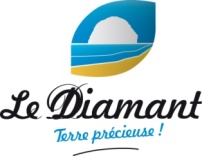 RENSEIGNEMENTS A FOURNIR A L’OFFICIER DE L’ETAT CIVILA – RENSEIGNEMENT RELATIFS A L’EPOUX  Tél : 0696…………………………..0596………………………….Nom :……………………………………………………………………………………………………………………………………………………Prénom :……………………………………………………………………………………………………………………………………………….Date de Naissance :………………………………………….Lieu :…………………………………………………………………………….Profession :………………………………………………………………………………………………………………………………………………Célibataire	Veuf depuis le :……………………………………	Divorcé depuis le :…………………………	Domicilié à :………………………………………………………………………………………………………………………………………………Fils de…………………………………………………………………………………………………………………………………………………………Profession :………………………………………………………………………………………………………………………………………………Domicilié……………………………………………………………………………………………………………………………………………………Et de ………………………………………………………………………………………………………………………………………………………….Profession :………………………………………………………………………………………………………………………………………………..Domiciliée……………………………………………………………………………………………………………………………………………………B – RENSEIGNEMENT RELATIFS A L’EPOUSE  Tél : 0696…………………………………..0596………………………………Nom :……………………………………………………………………………………………………………………………………………………Prénom :……………………………………………………………………………………………………………………………………………….Date de Naissance :………………………………………….Lieu :…………………………………………………………………………….Profession :………………………………………………………………………………………………………………………………………………Célibataire	Veuf depuis le :……………………………………	Divorcé depuis le :…………………………	Domicilié à :………………………………………………………………………………………………………………………………………………Fille de…………………………………………………………………………………………………………………………………………………………Profession :…………………………………………………………………………………………………………………………………………………Domicilié……………………………………………………………………………………………………………………………………………………Et de ………………………………………………………………………………………………………………………………………………………….Profession :……………………………………………………………………………………………………………………………………………….Domiciliée……………………………………………………………………………………………………………………………………………………C- RENSEIGNEMENTS COMMUNS AUX EPOUXDomicile conjugal………………………………………………………………………………………………………………………………………Contrat de mariage oui –nonChez Maître ……………………………………………………notaire à…………………………………………………………………………….La célébration du mariage est demandée pour la date du :……………………………………à…………………………………